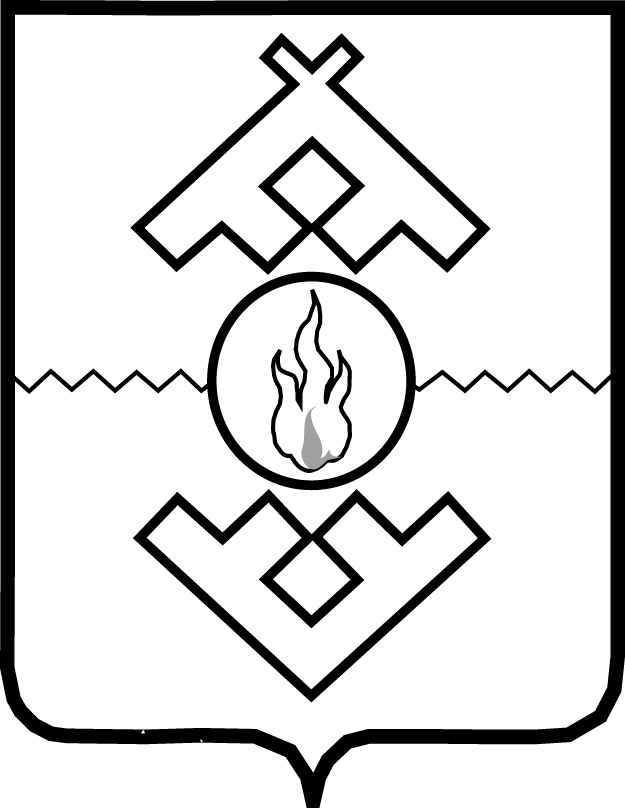 Администрация Ненецкого автономного округаПОСТАНОВЛЕНИЕот            2020 г. №      -пг. Нарьян-МарОб утверждении Порядка предоставления субсидии на возмещение недополученных доходов, возникающих в результате государственного регулирования цен (тарифов) на услуги региональных операторов по обращению с твердыми коммунальными отходами для населения, потребителей, заключающих договоры на оказание услуг по обращению с твердыми коммунальными отходами для оказания услуг населению на территории Ненецкого автономного округаРуководствуясь статьей 78 Бюджетного кодекса Российской Федерации, в рамках реализации государственной программы Ненецкого автономного округа «Модернизация жилищно-коммунального хозяйства Ненецкого автономного округа», утвержденной постановлением Администрации Ненецкого автономного округа от 22.10.2014 № 399-п, Администрация Ненецкого автономного округа ПОСТАНОВЛЯЕТ:1. Утвердить Порядок предоставления субсидии на возмещение недополученных доходов, возникающих в результате государственного регулирования цен (тарифов) на услуги региональных операторов по обращению 
с твердыми коммунальными отходами для населения, потребителей, заключающих договоры на оказание услуг по обращению с твердыми коммунальными отходами для оказания услуг населению на территории Ненецкого автономного округа, согласно Приложению.2. Настоящее постановление вступает в силу со дня его официального опубликования и распространяется на правоотношения, возникшие 
с 1 января 2020 года.Губернатор Ненецкого автономного округа                                                            А.В. ЦыбульскийПриложение к постановлению АдминистрацииНенецкого автономного округа от _________ № ____-п«Об утверждении Порядка предоставления субсидии на возмещение недополученных доходов, возникающих в результате государственного регулирования цен (тарифов) на услуги региональных операторов по обращению с твердыми коммунальными отходами для населения, потребителей, заключающих договоры на оказание услуг по обращению с твердыми коммунальными отходами для оказания услуг населению на территории Ненецкого автономного округа»Порядок предоставления субсидии 
на возмещение недополученных доходов, возникающих в результате государственного регулирования цен (тарифов) на услуги региональных операторов по обращению с твердыми коммунальными отходами для населения, потребителей, заключающих договоры на оказание услуг по обращению с твердыми коммунальными отходами для оказания услуг населению на территории Ненецкого автономного округа1. Настоящий Порядок определяет условия и порядок предоставления за счет средств окружного бюджета субсидии в целях возмещения недополученных доходов, возникающих в результате государственного регулирования цен (тарифов) на услуги региональных операторов по обращению с твердыми коммунальными отходами для населения, потребителей, заключающих договоры на оказание услуг по обращению с твердыми коммунальными отходами для оказания услуг населению (далее - потребители, приравненные к населению) на территории Ненецкого автономного округа (далее – субсидия), порядок возврата субсидии в случае нарушения условий, установленных при ее предоставлении.2. Субсидия предоставляется юридическим лицам (за исключением государственных (муниципальных) учреждений), индивидуальным предпринимателям, являющимися региональными операторами по обращению 
с твердыми коммунальными отходами, оказывающим услуги населению, потребителям, приравненным к населению, на территории Ненецкого автономного округа, в целях возмещения недополученных доходов, возникающих в результате государственного регулирования цен (тарифов) на услуги региональных операторов по обращению с твердыми коммунальными отходами (далее – получатели субсидии) в рамках реализации государственной программы Ненецкого автономного округа «Модернизация жилищно-коммунального хозяйства Ненецкого автономного округа», утвержденной постановлением Администрации Ненецкого автономного округа от 22.10.2014 № 399-п.3. Условием предоставления субсидии является возникновение недополученных доходов у получателя субсидии в связи с установлением уполномоченным исполнительным органом государственной власти Ненецкого автономного округа, осуществляющим функции по государственному регулированию цен и тарифов на территории Ненецкого автономного округа 
(далее – уполномоченный орган), льготных предельных единых тарифов на услуги регионального оператора по обращению с твердыми коммунальными отходами для населения, потребителей, приравненных к населению, на уровне ниже экономически обоснованных предельных единых тарифов.4. Субсидия предоставляется Департаментом строительства, жилищно-коммунального хозяйства, энергетики и транспорта Ненецкого автономного округа (далее – Департамент) ежемесячно на безвозмездной и безвозвратной основе в пределах средств, утвержденных законом Ненецкого автономного округа об окружном бюджете на соответствующий финансовый год, сводной бюджетной росписью, лимитами бюджетных обязательств.5. Размер субсидии определяется для каждого получателя субсидии индивидуально, как произведение объема оказанных услуг населению, потребителям, приравненным к населению, и разницы между экономически обоснованными предельными едиными тарифами и льготными предельными едиными тарифами на услуги регионального оператора по обращению с твердыми коммунальными отходами для населения, потребителей, приравненных 
к населению (без НДС), установленными уполномоченным органом.6. Объем оказанных услуг населению, потребителям, приравненным 
к населению, рассчитывается в соответствии с Правилами предоставления коммунальных услуг собственникам и пользователям помещений 
в многоквартирных домах и жилых домов, утвержденными постановлением Правительства Российской Федерации от 06.05.2011 № 354. 7. Субсидия предоставляется на основании соглашения о предоставлении субсидии, заключенного между Департаментом и получателем субсидии 
(далее – соглашение), которое должно предусматривать согласие получателя субсидии на осуществление Департаментом и органами государственного финансового контроля Ненецкого автономного округа проверок соблюдения им условий, целей и порядка предоставления субсидии.8. Соглашение заключается в соответствии с типовой формой, установленной исполнительным органом государственной власти Ненецкого автономного округа в области управления финансами.9. Получатель субсидии на первое число месяца, предшествующего месяцу, 
в котором планируется заключение соглашения о предоставлении субсидии, должен соответствовать следующим требованиям:1) не являться иностранным юридическим лицом, а также российским юридическим лицом, в уставном (складочном) капитале которого доля участия иностранных юридических лиц, местом регистрации которых является государство или территория, включенные в утверждаемый Министерством финансов Российской Федерации перечень государств и территорий, предоставляющих льготный налоговый режим налогообложения и (или) не предусматривающих раскрытия и предоставления информации при проведении финансовых операций (офшорные зоны) в отношении таких юридических лиц, в совокупности превышает 50 процентов;2) не получать средства из окружного бюджета в соответствии с иными нормативными правовыми актами на цели, указанные в пункте 2 настоящего Порядка.Положения пункта 17 статьи 241 Бюджетного кодекса Российской Федерации к получателю субсидии в рамках настоящего Порядка не применяются.10. Для заключения соглашения получатели субсидии представляют в Департамент:1) заявление о заключении соглашения по форме согласно Приложению 1 к настоящему Порядку;2) выписку из Единого государственного реестра юридических лиц 
(или ее копию), выданную не ранее чем за один месяц до даты приема заявления (для юридических лиц);3) выписку из Единого государственного реестра индивидуальных предпринимателей (или ее копию), выданную не ранее чем за один месяц до даты приема заявления (для индивидуальных предпринимателей).11. Получатели субсидии вправе не представлять в Департамент документы, указанные в подпунктах 2, 3 пункта 10 настоящего Порядка, в этом случае Департамент в течение 5 рабочих дней со дня поступления документов, указанных в пункте 10 настоящего Порядка, самостоятельно запрашивает сведения, содержащиеся в указанных документах, в соответствующем органе 
или распечатывает на бумажном носителе сведения о получателе субсидии 
с официального сайта Федеральной налоговой службы России в информационно-телекоммуникационной сети «Интернет», подлинность которых заверяется специалистом Департамента.12. Департамент регистрирует заявление о заключении соглашения в день его поступления. В течение 10 рабочих дней со дня регистрации заявления Департамент рассматривает документы, указанные в пункте 10 настоящего Порядка, проверяет полноту сведений, содержащихся в них, и принимает решение о заключении соглашения либо об отказе в его заключении. 13. В случае отсутствия оснований для отказа в заключении соглашения, предусмотренных пунктом 15 настоящего Порядка, соглашение заключается 
в течение 10 рабочих дней со дня регистрации документов, указанных в пункте 10 настоящего Порядка. 14. Решение об отказе в заключении соглашения принимается Департаментом в форме распоряжения. В случае принятия решения об отказе 
в заключении соглашения Департамент направляет копию распоряжения получателю субсидии в течение 5 рабочих дней со дня его принятия.15. Основаниями для отказа в заключении соглашения являются:1) несоответствие получателя субсидии условию, установленному пунктом 3 настоящего Порядка;2) несоответствие представленных документов требованиям, установленным пунктом 10 настоящего Порядка, и (или) непредставление документа, указанного 
в подпункте 1 пункта 10 настоящего Порядка;3) несоответствие получателя субсидии требованиям, установленным пунктом 9 настоящего Порядка.16. В случае принятия решения об отказе в заключении соглашения 
по основаниям, установленным пунктом 15 настоящего Порядка, получатель субсидии вправе повторно представить в Департамент документы в соответствии 
с требованиями пункта 10 настоящего Порядка при условии устранения замечаний, явившихся основанием для отказа в заключении соглашения.17. Для получения субсидии получатели субсидии ежемесячно не позднее 
20 числа месяца, следующего за отчетным, а за январь 2020 года в срок не позднее 20 марта 2020 года  представляют в Департамент следующие документы:1) заявление о предоставлении субсидии с указанием суммы заявленной субсидии, подписанное руководителем юридического лица или индивидуальным предпринимателем и скрепленное печатью (при наличии);2) расчет размера субсидии на возмещение недополученных доходов, возникающих в результате государственного регулирования цен
 (тарифов) на услуги региональных операторов по обращению 
с твердыми коммунальными отходами, по форме согласно Приложению 2 
к настоящему Порядку;3) расчет объемов оказанных услуг по обращению с твердыми коммунальными отходами населению, потребителям, приравненным к населению, по форме согласно Приложению 3 к настоящему Порядку.18. Департамент регистрирует заявление о предоставлении субсидии 
с приложенными к нему документами в день их поступления, рассматривает представленные документы в течение 10 рабочих дней со дня их регистрации
и по результатам рассмотрения принимает решение о предоставлении субсидии либо об отказе в предоставлении субсидии.19. Решение о предоставлении субсидии либо об отказе в предоставлении субсидии принимается Департаментом в форме распоряжения.20. Департамент в течение 10 рабочих дней со дня принятия решения 
о предоставлении субсидии перечисляет сумму субсидии на расчетный или корреспондентский счет, открытые получателем субсидии в учреждениях Центрального банка Российской Федерации или кредитных организациях 
и указанный в соглашении.21. В случае отказа в предоставлении субсидии Департамент направляет получателю субсидии копию решения об отказе в предоставлении субсидии 
в течение 5 рабочих дней со дня его принятия.22. Основаниями для отказа в предоставлении субсидии являются:1) несоответствие получателя субсидии условию, установленному пунктом 3 настоящего Порядка;2) недостоверность представленной получателем субсидии информации;3) несоответствие представленных документов требованиям, установленным пунктом 17 настоящего Порядка, и (или) непредставление (представление 
не в полном объеме) указанных документов. 23. В случае принятия решения об отказе в предоставлении субсидии 
по основаниям, установленным подпунктами 2, 3 пункта 22 настоящего Порядка, получатель субсидии в течение 20 рабочих дней со дня получения указанного решения вправе повторно представить в Департамент документы с учетом требований пункта 17 настоящего Порядка, при условии устранения замечаний, явившихся основанием для отказа в предоставлении субсидии.24. Департамент и исполнительные органы государственной власти Ненецкого автономного округа, уполномоченные на осуществление государственного финансового контроля, проводят обязательные проверки соблюдения получателями субсидии условий, целей и порядка предоставления субсидии получателями субсидий.25. В случае выявления фактов нарушения целей, условий и порядка предоставления субсидии, Департамент направляет в адрес получателя субсидии в течение 10 рабочих дней со дня выявления нарушения уведомление о возврате полученной субсидии в части выявленных нарушений.26. Получатель субсидии осуществляет возврат субсидии на счет Департамента в течение 10 рабочих дней со дня получения указанного в пункте 25 настоящего Порядка уведомления о возврате полученной субсидии по указанным 
в нем реквизитам.27. В случае неисполнения получателем субсидии обязательства по возврату субсидии, предусмотренного пунктом 25 настоящего Порядка, взыскание средств окружного бюджета осуществляется в соответствии с законодательством Российской Федерации.28. В случае, если нарушения условий, целей, порядка предоставления субсидии выявлены в ходе государственного финансового контроля, возврат средств осуществляется в соответствии с законодательством Российской Федерации.Приложение 1 к Порядку предоставления субсидии на возмещение недополученных доходов, возникающих в результате государственного регулирования цен (тарифов) на услуги региональных операторов по обращению с твердыми коммунальными отходами для населения, потребителей, заключающих договоры на оказание услуг по обращению с твердыми коммунальными отходами для оказания услуг населению на территории Ненецкого автономного округаРуководителю Департамента строительства, жилищно-коммунального хозяйства, энергетики и транспорта Ненецкого автономного округаот______________________________(наименование получателя субсидии)Заявление о заключении соглашения 		В соответствии с Порядком предоставления субсидии на возмещение недополученных доходов, возникающих в результате государственного регулирования цен (тарифов) на услуги региональных операторов по обращению 
с твердыми коммунальными отходами для населения, потребителей, заключающих договоры на оказание услуг по обращению с твердыми коммунальными отходами для оказания услуг населению на территории Ненецкого автономного округа, утвержденным постановлением Администрации Ненецкого автономного округа 
от ____________ № ___-п (далее – Порядок), прошу заключить соглашение 
о предоставлении субсидии.		Настоящим подтверждаю:		1) достоверность информации, указанной в представленных документах;		2) ___________________________________________________________(полное и (или) сокращенное наименование получателя субсидии)не является иностранным юридическим лицом, а также российским юридическим лицом, в уставном (складочном) капитале которого доля участия иностранных юридических лиц, местом регистрации которых является государство или территория, включенные в утверждаемый Министерством финансов Российской Федерации перечень государств и территорий, предоставляющих льготный налоговый режим налогообложения и (или) не предусматривающих раскрытия и предоставления информации при проведении финансовых операций (офшорные зоны) в отношении таких юридических лиц, в совокупности превышает 50 процентов;не получает средства из окружного бюджета в соответствии с иными нормативными правовыми актами на цели, указанные в пункте 2 Порядка.Руководитель                                    ______________  _____________________М.П.                                                        (подпись)                              (расшифровка подписи)Главный бухгалтер                        _______________  _____________________                                                                 (подпись)                              (расшифровка подписи) «___» __________ 20__ г.Приложение 2 к Порядку предоставления субсидии на возмещение недополученных доходов, возникающих в результате государственного регулирования цен (тарифов) на услуги региональных операторов по обращению с твердыми коммунальными отходами для населения, потребителей, заключающих договоры на оказание услуг по обращению с твердыми коммунальными отходами для оказания услуг населению на территории Ненецкого автономного округаРасчет размера субсидии на возмещение недополученных доходов, возникающих в результате государственного регулирования цен
 (тарифов) на услуги региональных операторов по обращению 
с твердыми коммунальными отходами за _____________ 20___ г.________________________________________(наименование получателя субсидии)Руководитель                                    ______________  ____________________М.П.                                                           (подпись)                             (расшифровка подписи)Главный бухгалтер                          ______________  ____________________                                                                   (подпись)                              (расшифровка подписи)Приложение 3к Порядку предоставления субсидии на возмещение недополученных доходов, возникающих в результате государственного регулирования цен (тарифов) на услуги региональных операторов по обращению с твердыми коммунальными отходами для населения, потребителей, заключающих договоры на оказание услуг по обращению с твердыми коммунальными отходами для оказания услуг населению на территории Ненецкого автономного округаРасчет объемов оказанных услуг по обращению с твердыми коммунальными отходами населению, потребителям, приравненным к населению                                                                                                    за _____________ 20___ г.________________________________________(наименование получателя субсидии)по ______________________________________(наименование населенного пункта)_______________________* В случае, если получателем субсидии не применяется общая система налогообложения, указываются тарифы, которые налогом на добавленную стоимость не облагаются.** В случае, осуществления перерасчетов за оказанные услуги по обращению с твердыми коммунальными отходами, информация в разрезе жилых домов указывается в графах 5-9. В графе 10 указывается примечание о проведении перерасчета.Руководитель                                    ______________  ____________________М.П.                                                           (подпись)                             (расшифровка подписи)Главный бухгалтер                          ______________  ____________________                                                                   (подпись)                              (расшифровка подписи)____________________________Место нахождения:Юридический адрес:ИНН/КППОКТМООГРНКонтактный телефонАдрес электронной почтыБанковские реквизиты:Наименование банкаР/сч.Л/сч.К/сч.БИК№ п/пНаименованиенаселенного пунктаОбъем, м3Начислено по экономически обоснованным предельным единым тарифам, руб.Начислено по льготным предельным единым тарифам      (с НДС), руб.Начислено по льготным предельным единым тарифам       (без НДС), руб.Сумма субсидии, руб.(гр. 4 - гр. 6)12345671.2.3....ВсегоВсего№п/пАдрес жилого домаОбъем потребления, м3Объем потребления, м3Объем потребления, м3Установленный экономически обоснованный предельный единый тариф, руб./м3Начислено по экономически обоснованному предельному единому тарифу, руб.                       (гр. 5 * гр. 6)Установленный льготный предельный единый      тариф (с НДС), руб./м3*Начислено по льготному предельному единому      тарифу, руб. (гр.5 * гр. 8)Примечание№п/пАдрес жилого домаКоличество жителей, постоянно и временно проживающих, чел.Норматив накопления на одного человека, м. куб./годОбъем потребления, м3 (гр. 3 * гр. 4/ 12)Установленный экономически обоснованный предельный единый тариф, руб./м3Начислено по экономически обоснованному предельному единому тарифу, руб.                       (гр. 5 * гр. 6)Установленный льготный предельный единый      тариф (с НДС), руб./м3*Начислено по льготному предельному единому      тарифу, руб. (гр.5 * гр. 8)Примечание12345678910ВсегоВсегохххх